ГРАФИЧЕСКОЕ ОПИСАНИЕместоположения границ населенных пунктов, территориальных зон, особо охраняемых природных территорий, зон с особыми условиями использования территории "Газо пр о вод м ежпо сел ко вы й (лу п инг) о т ГР С Ус су р ийс к до пло ща дк и "Некр у гло во " ТОР "Михай ло вск ий"  Пр им о р ского кр ая" (наименование объекта, местоположение границ которого описано (далее - объект))Раздел 1Раздел 2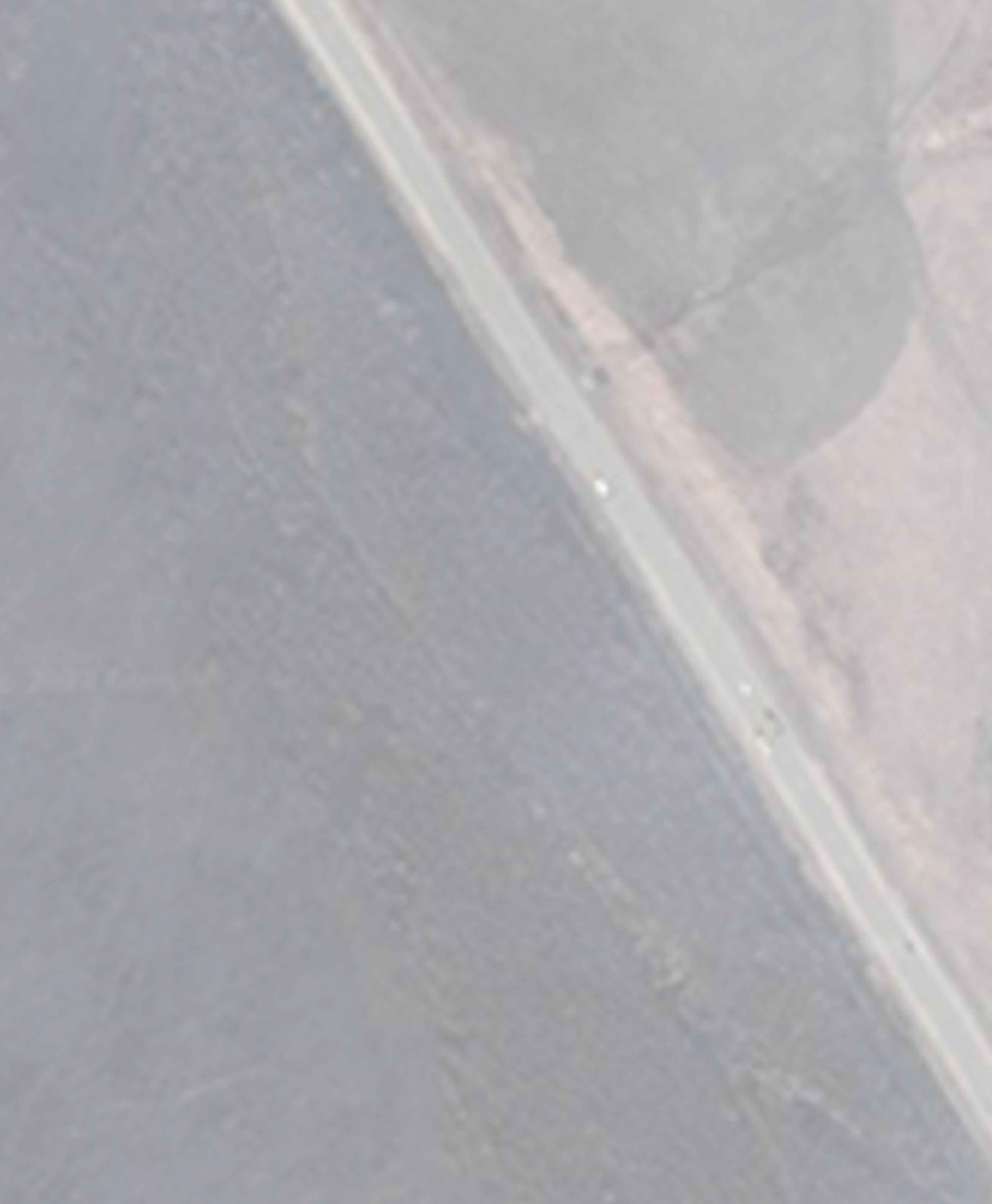 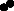 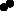 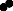 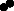 Формат: А2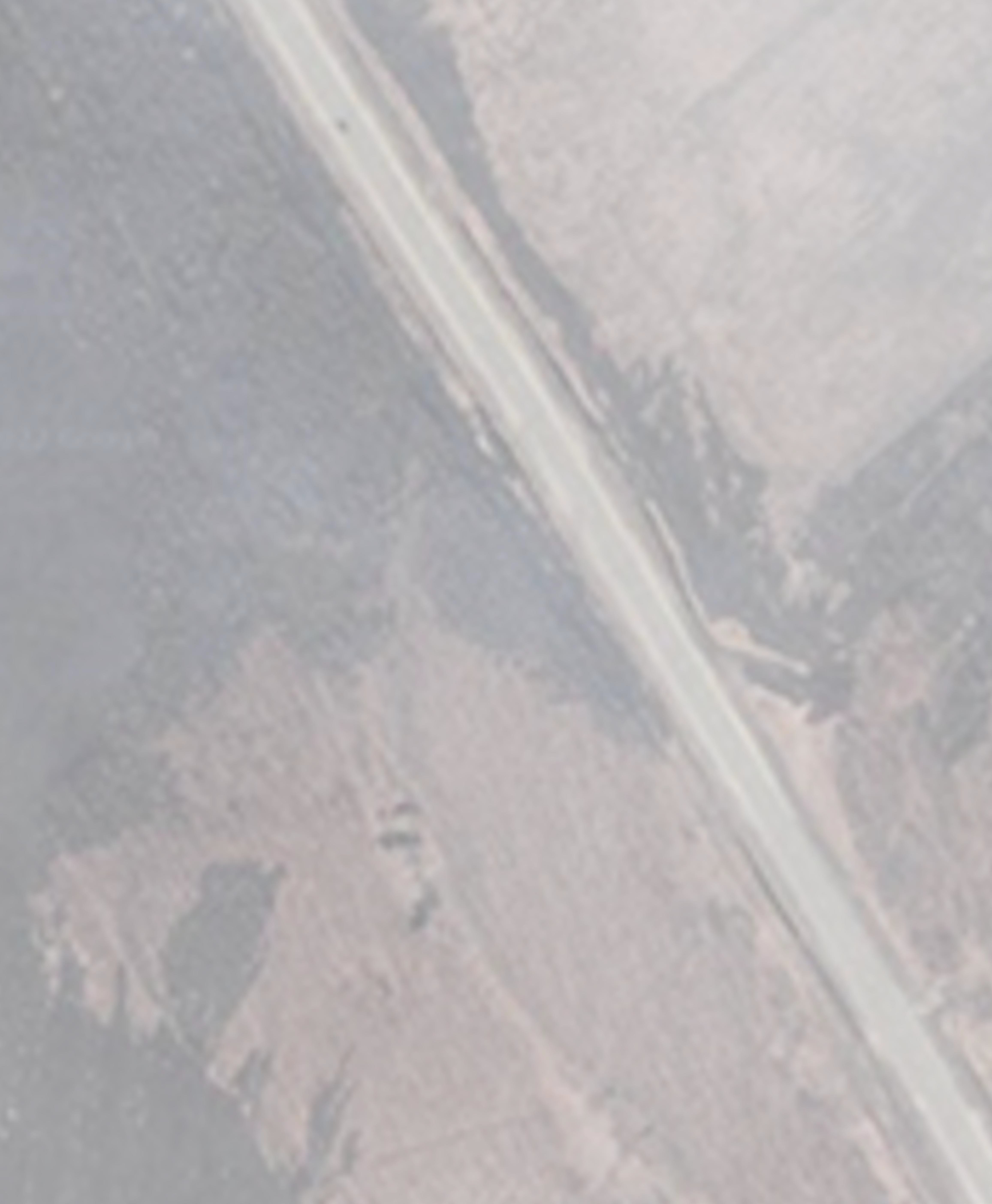 Формат: А2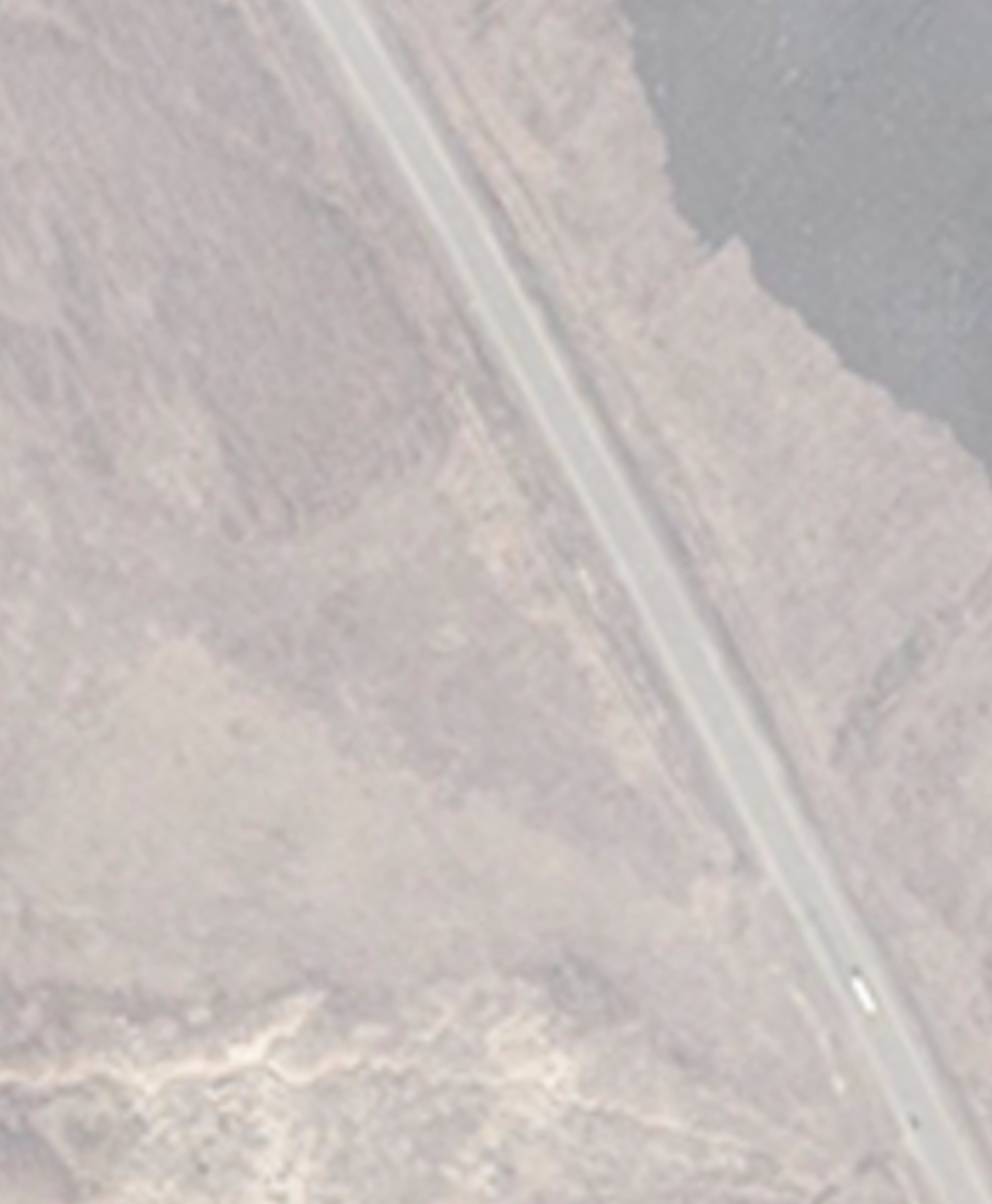 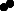 Формат: А2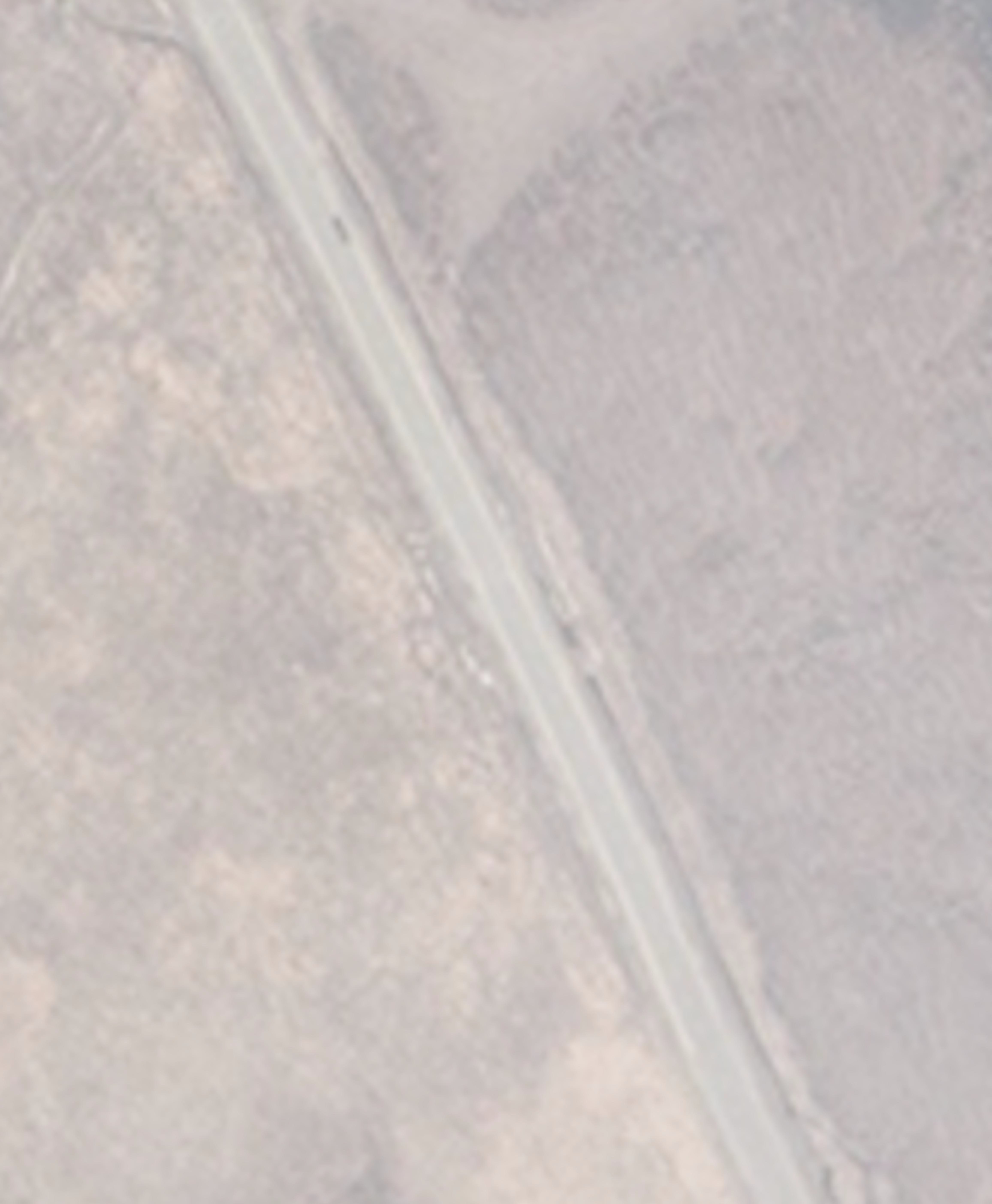 Формат: А2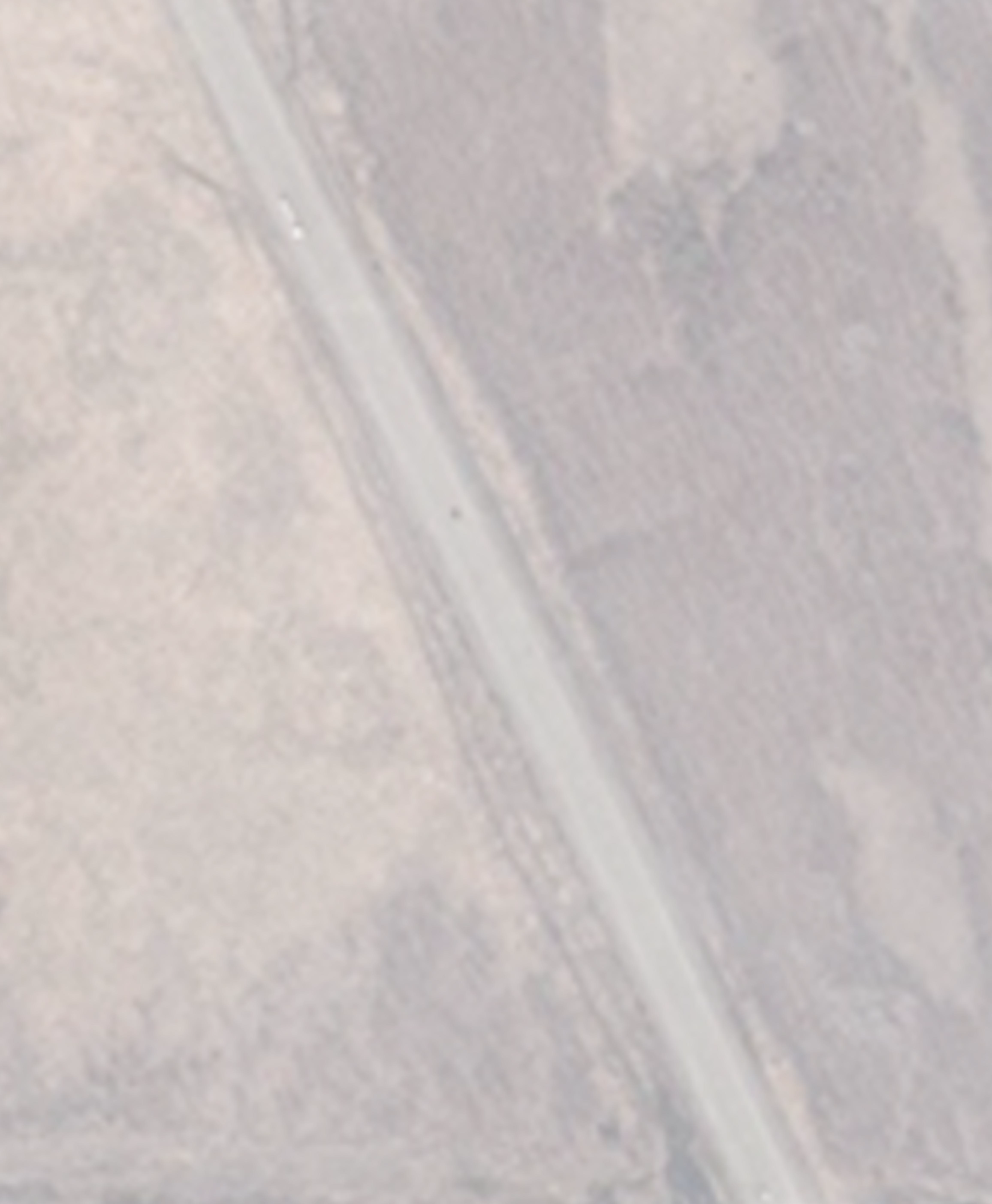 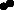 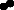 Формат: А2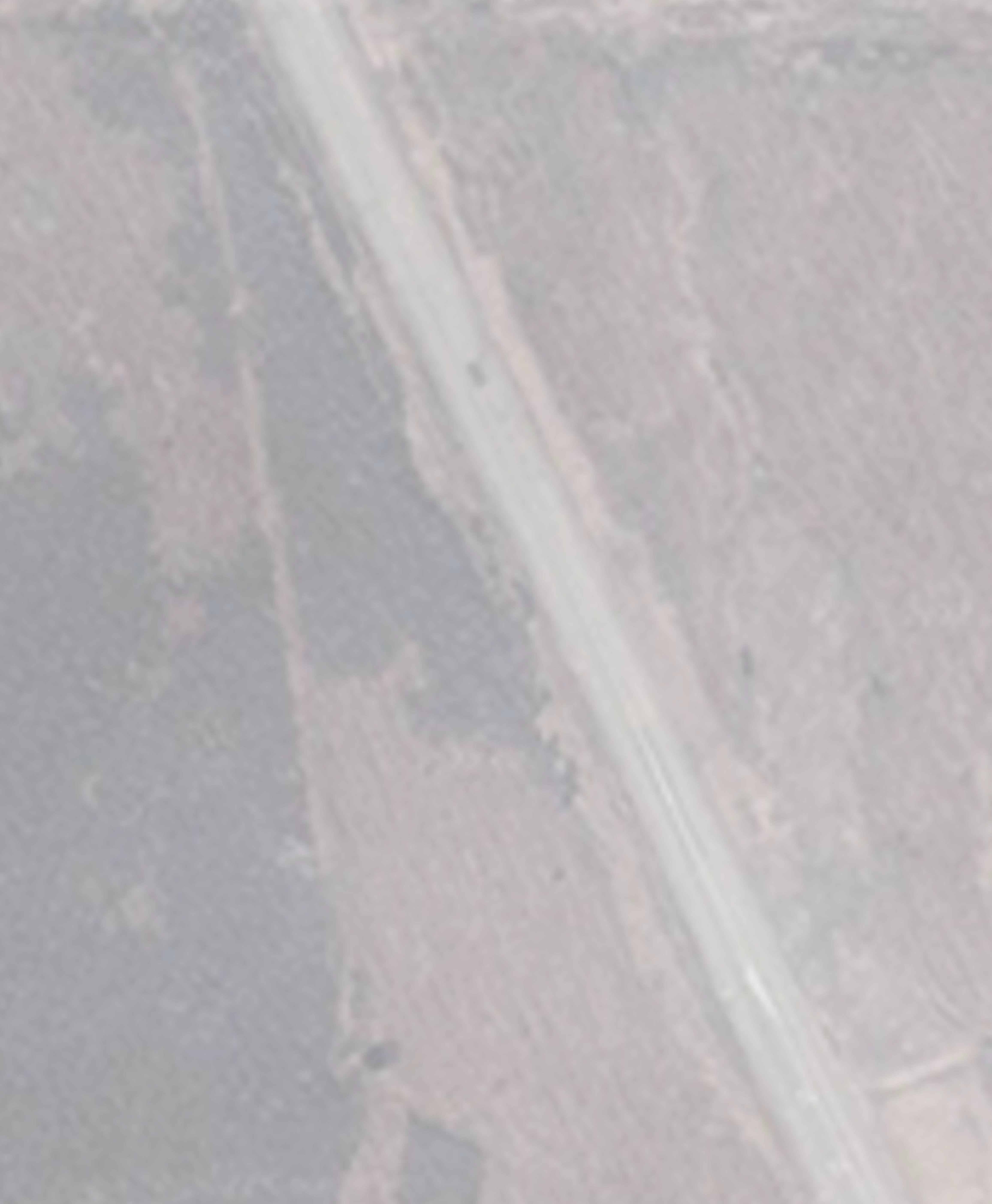 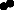 Формат: А2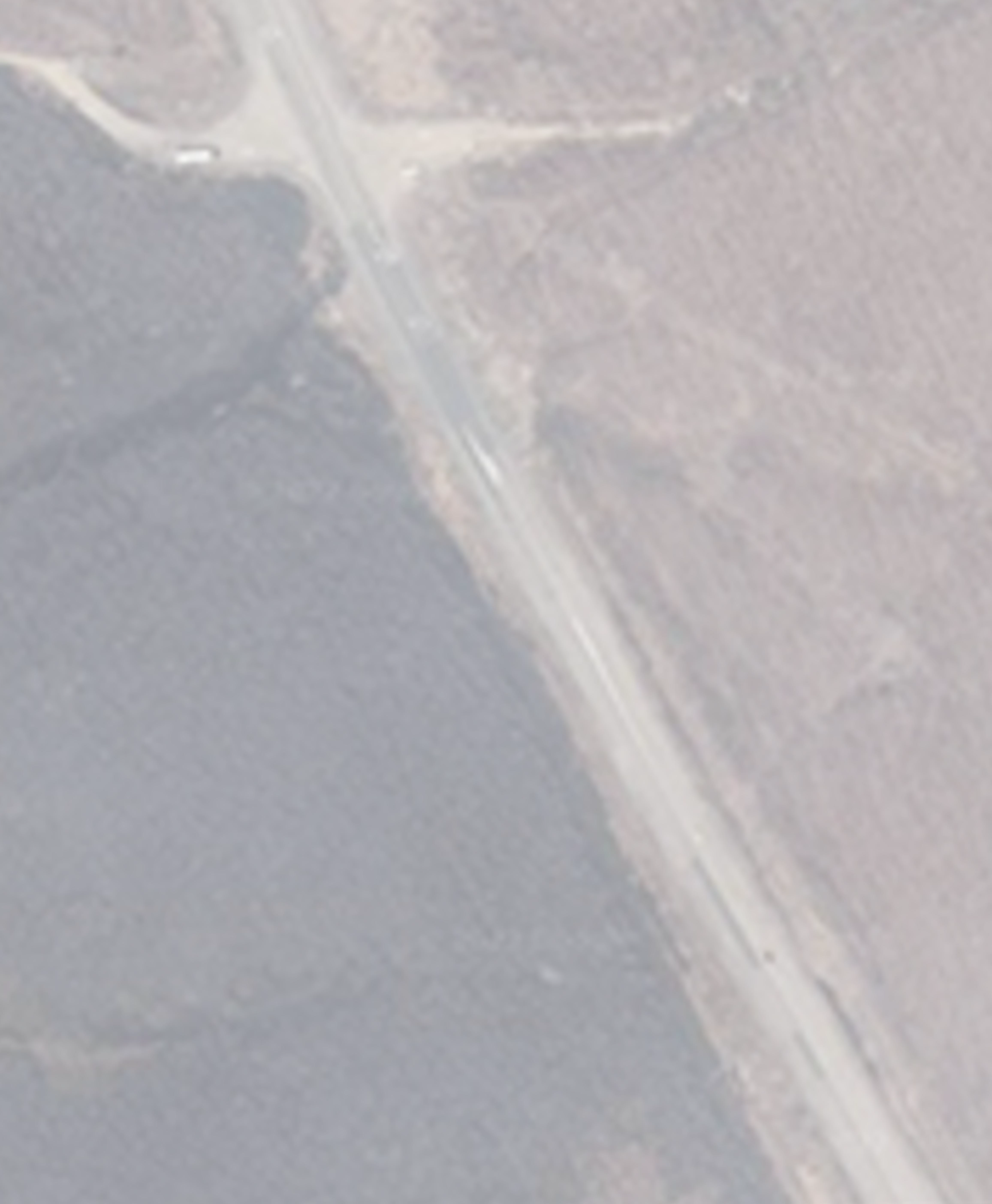 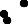 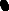 Формат: А2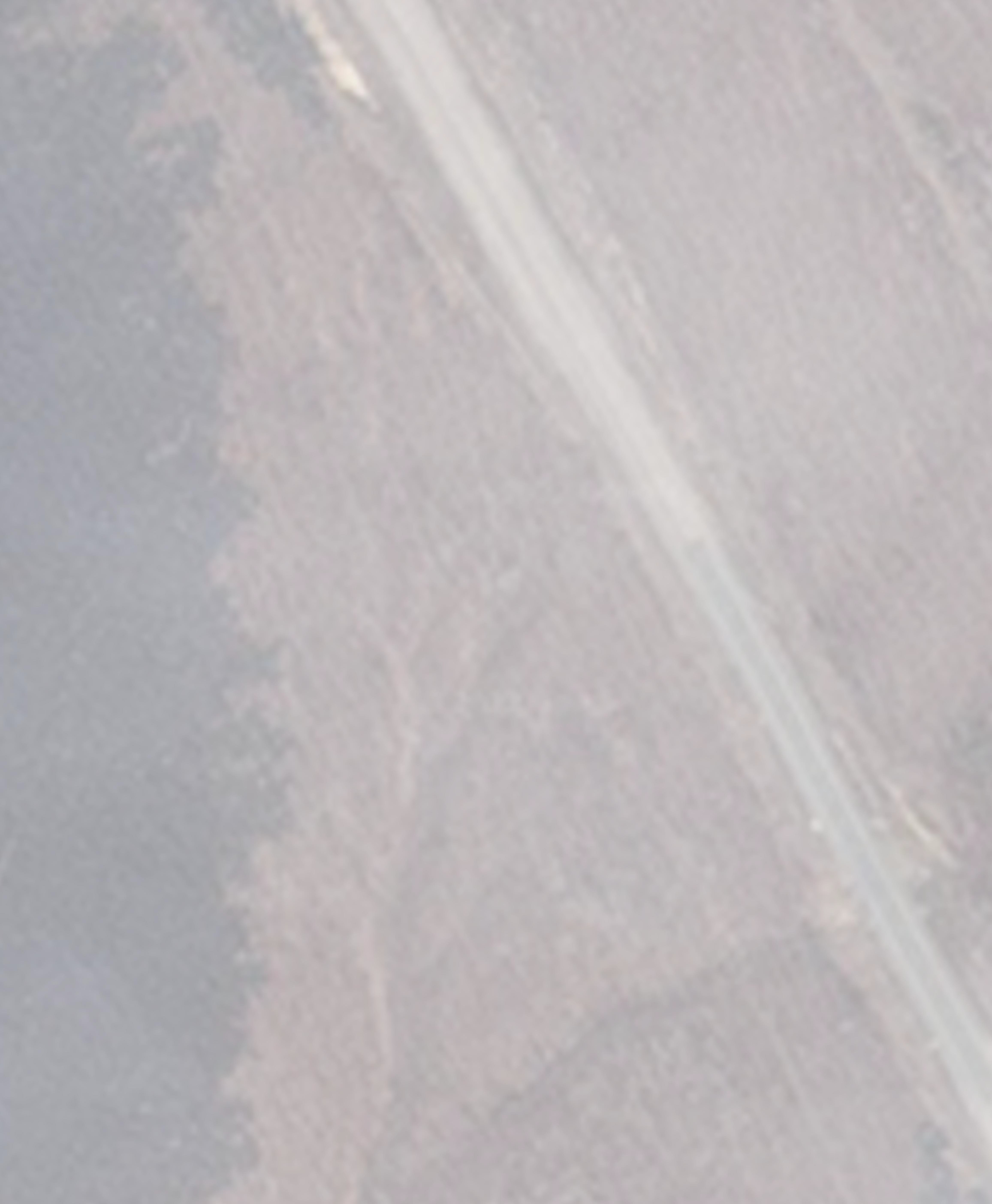 Формат: А2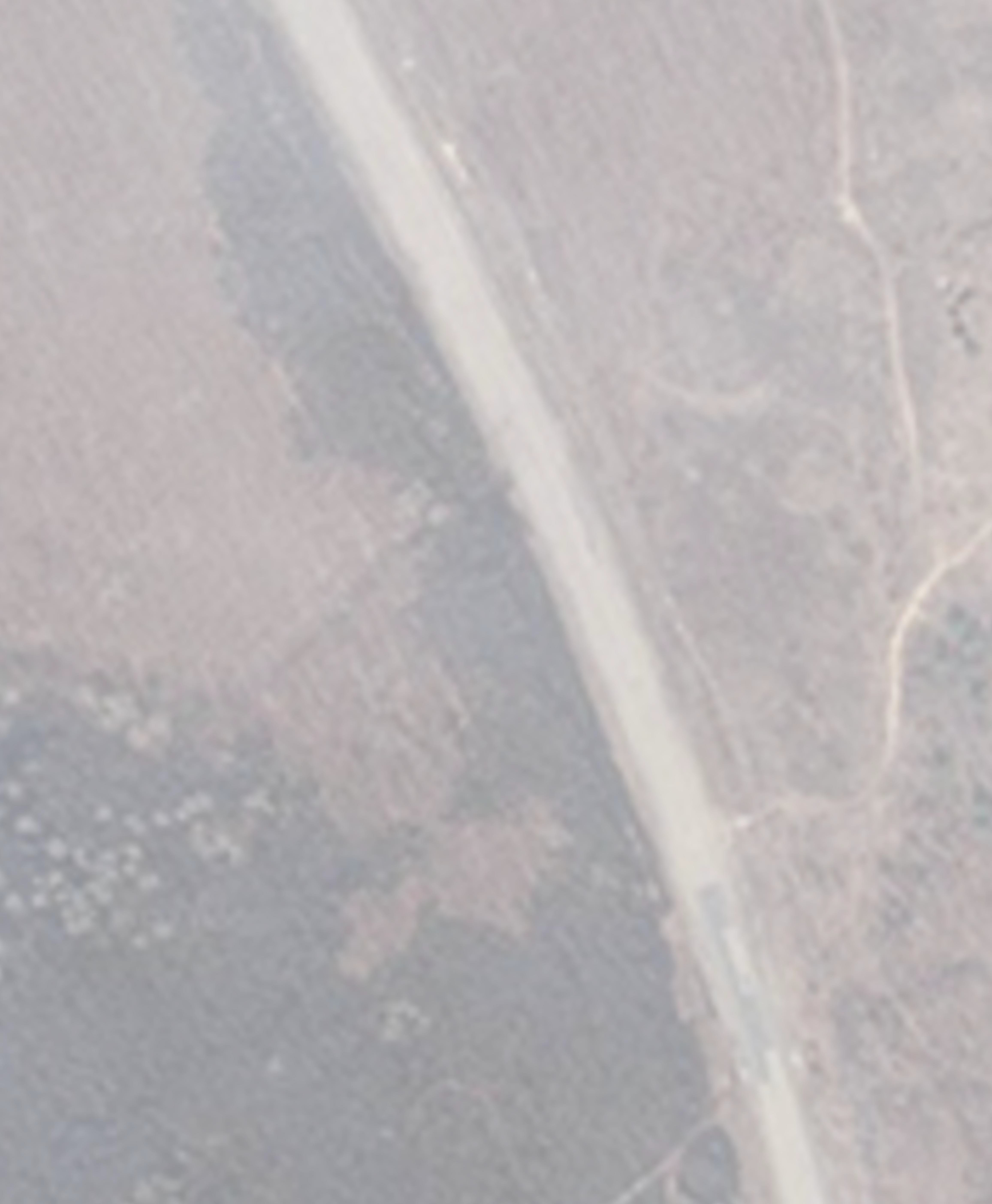 Формат: А2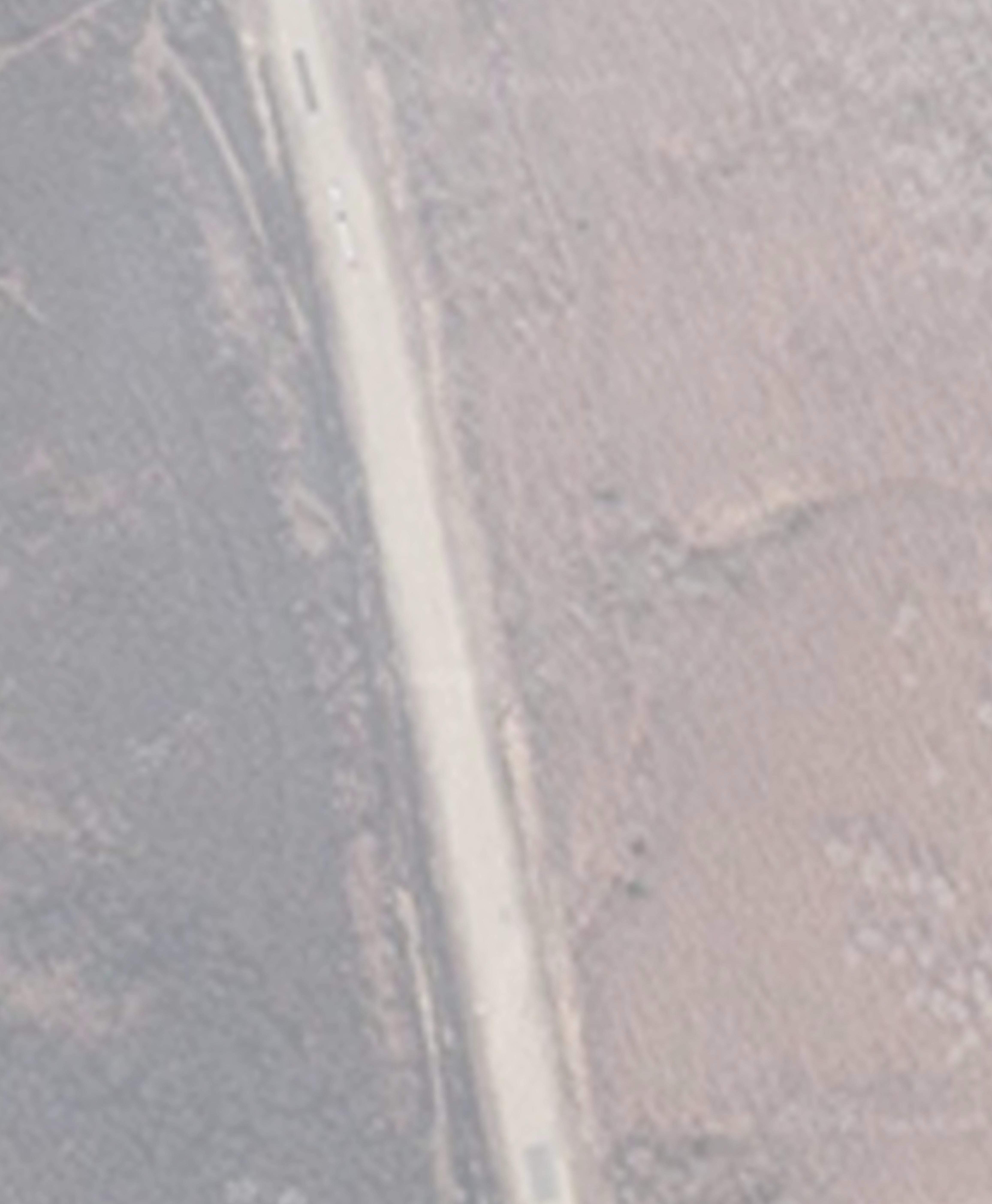 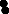 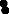 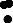 Формат: А2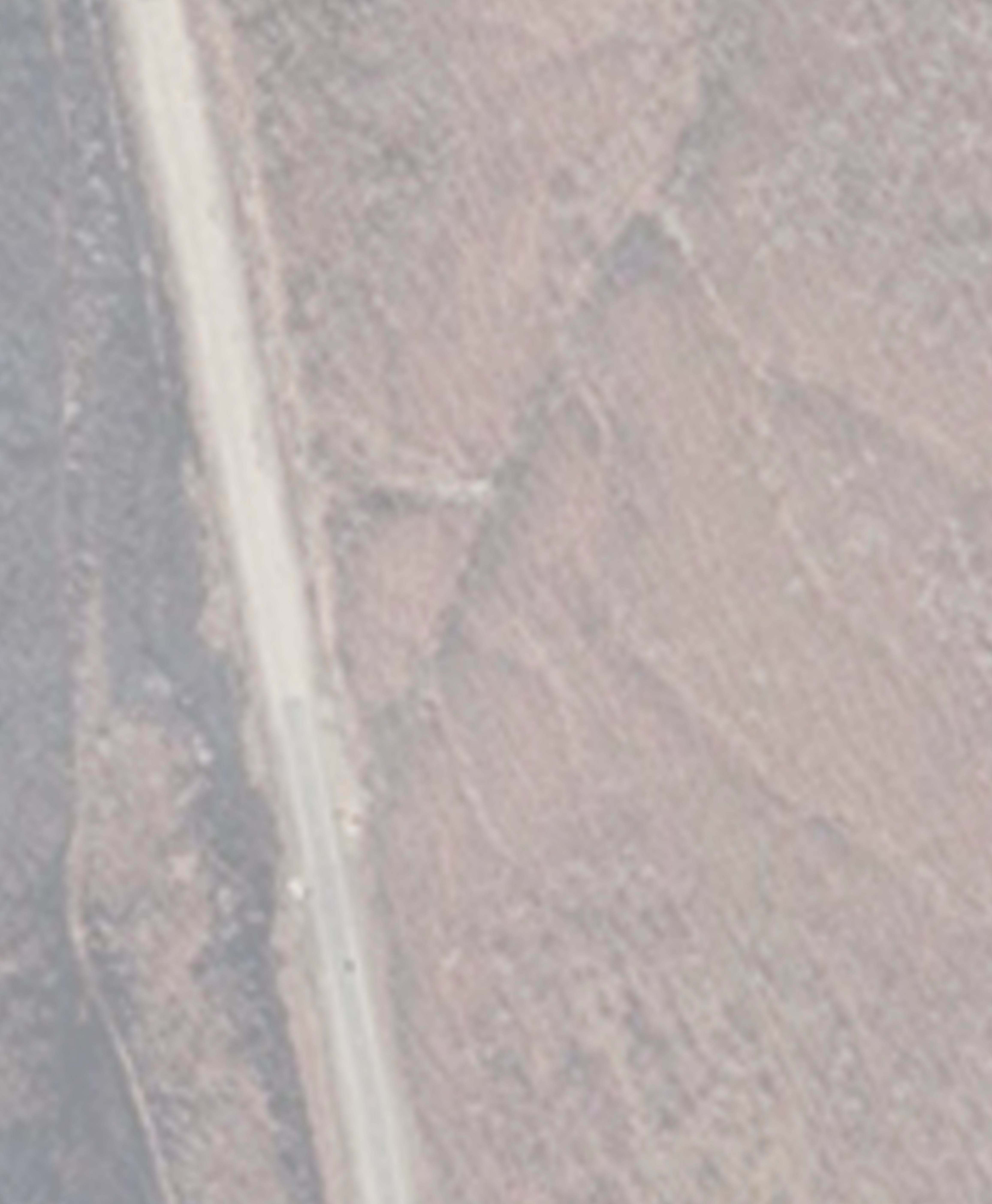 Формат: А2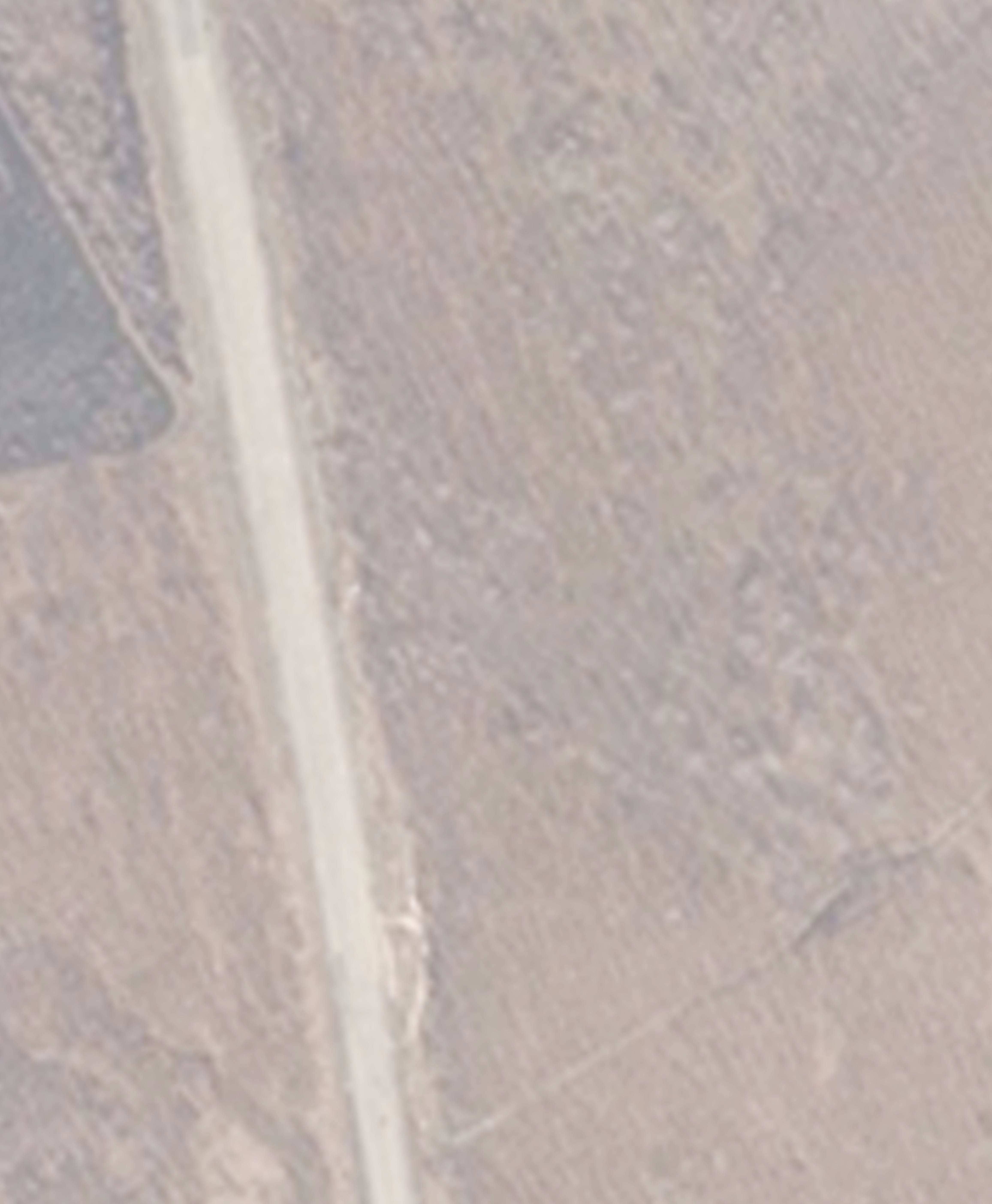 Формат: А2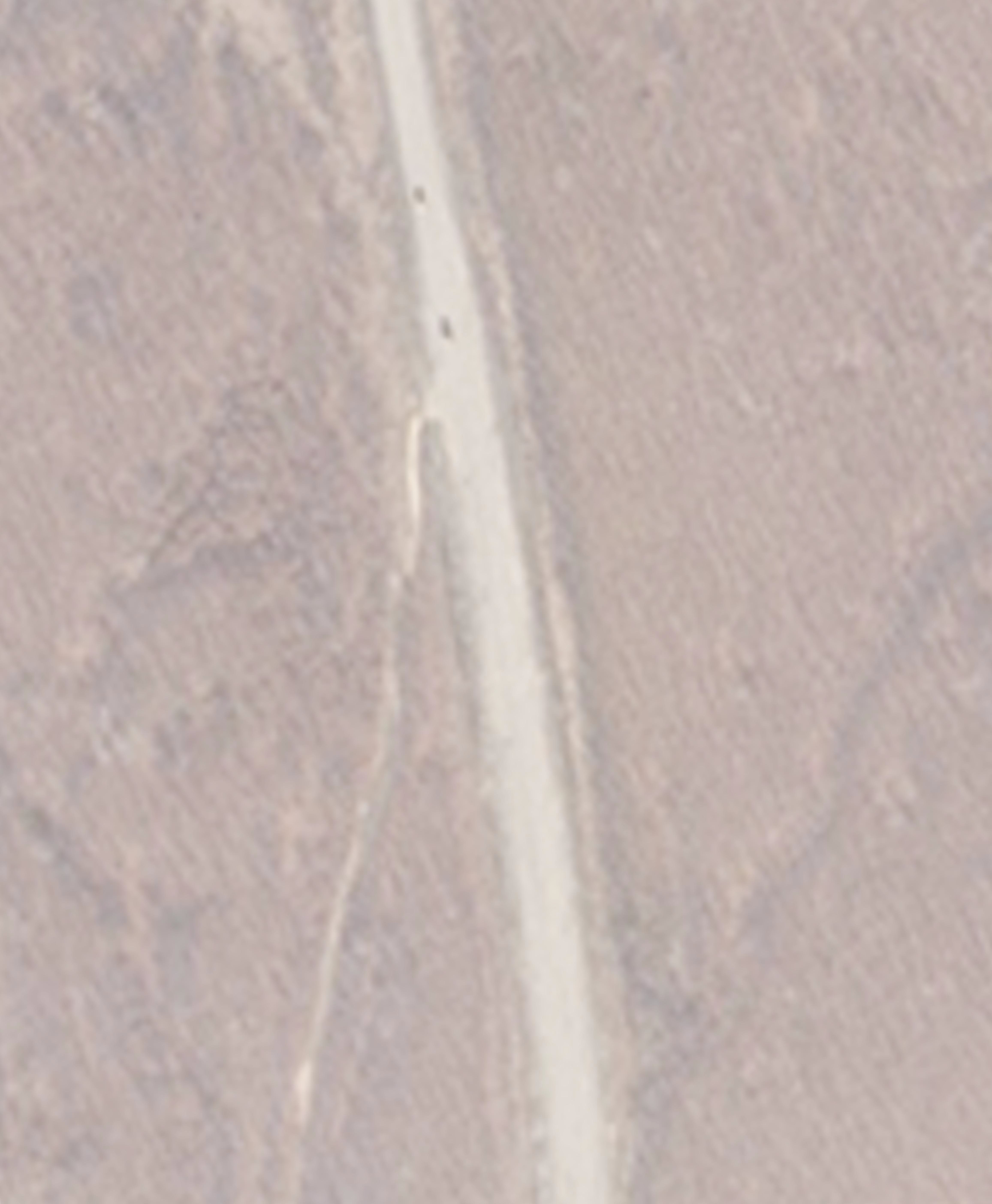 Формат: А2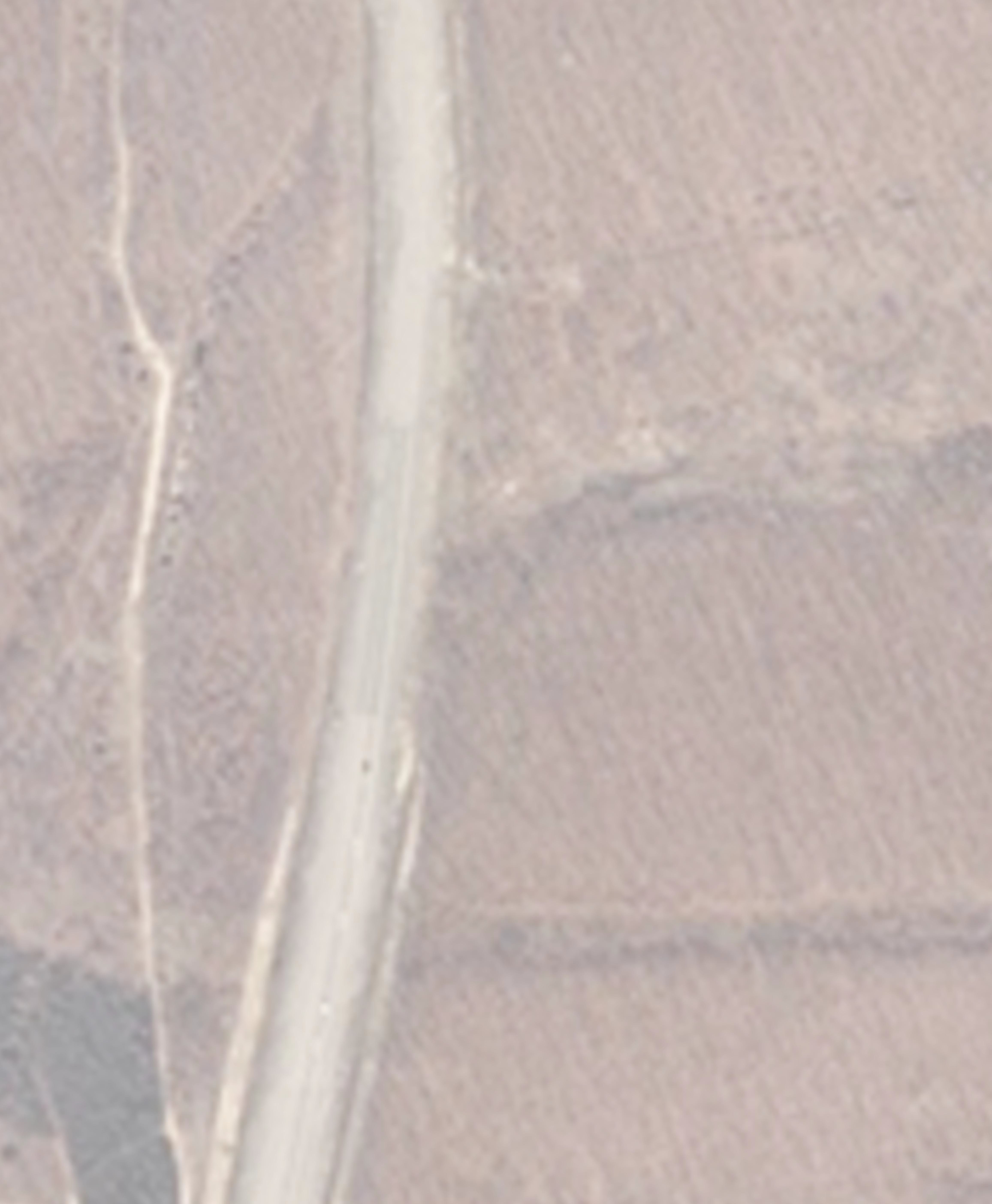 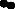 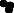 Формат: А2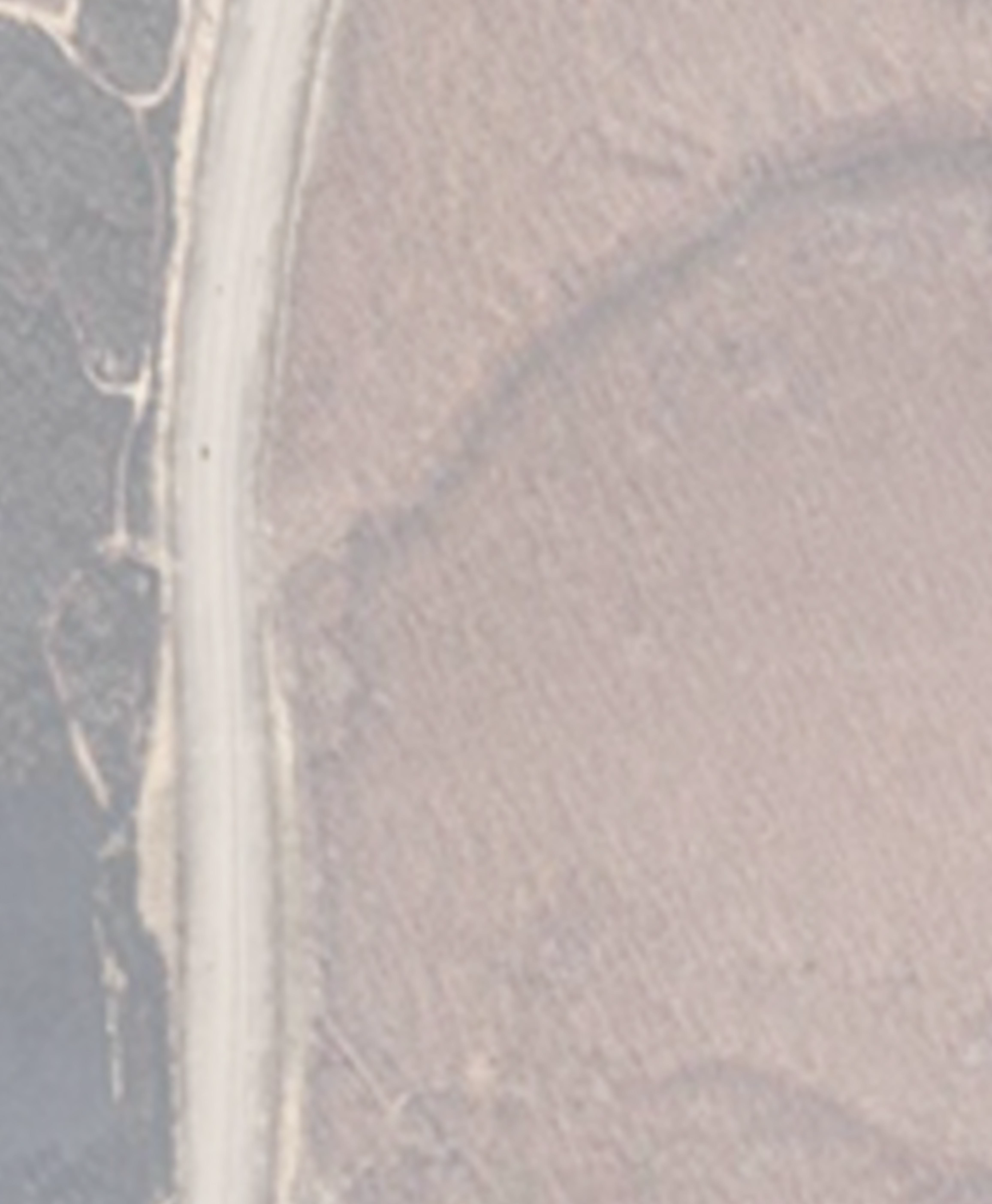 Формат: А2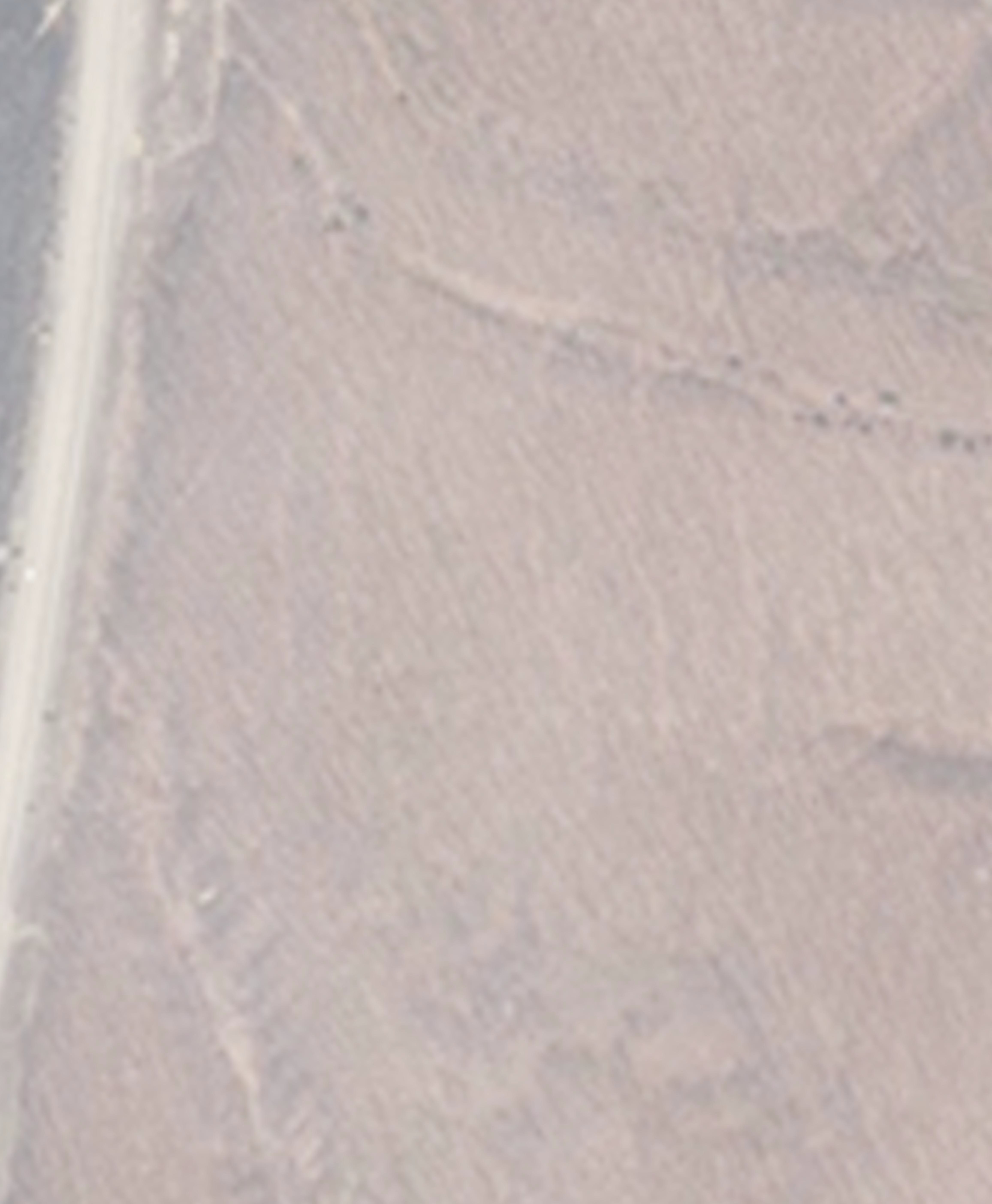 Формат: А2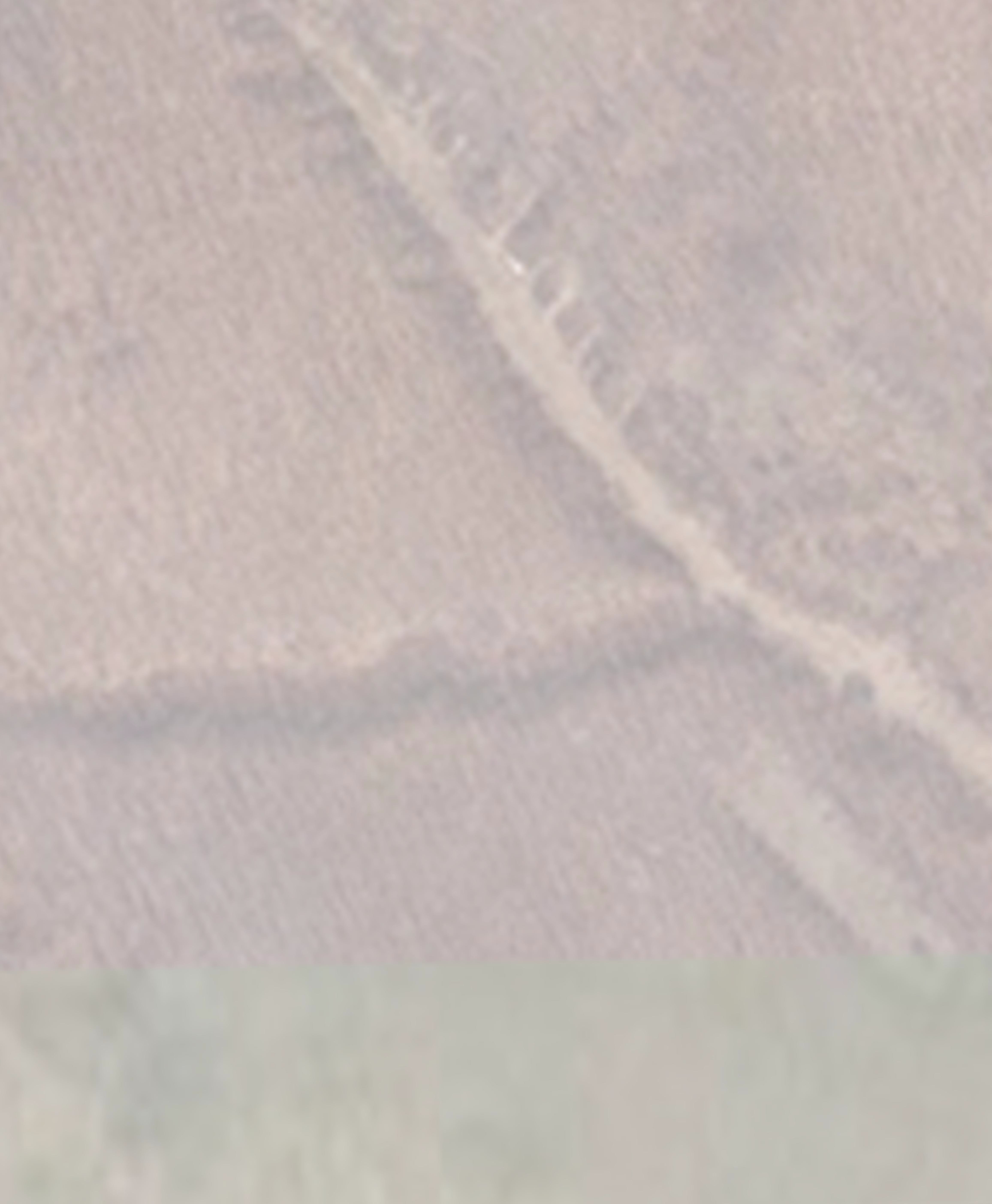 Формат: А2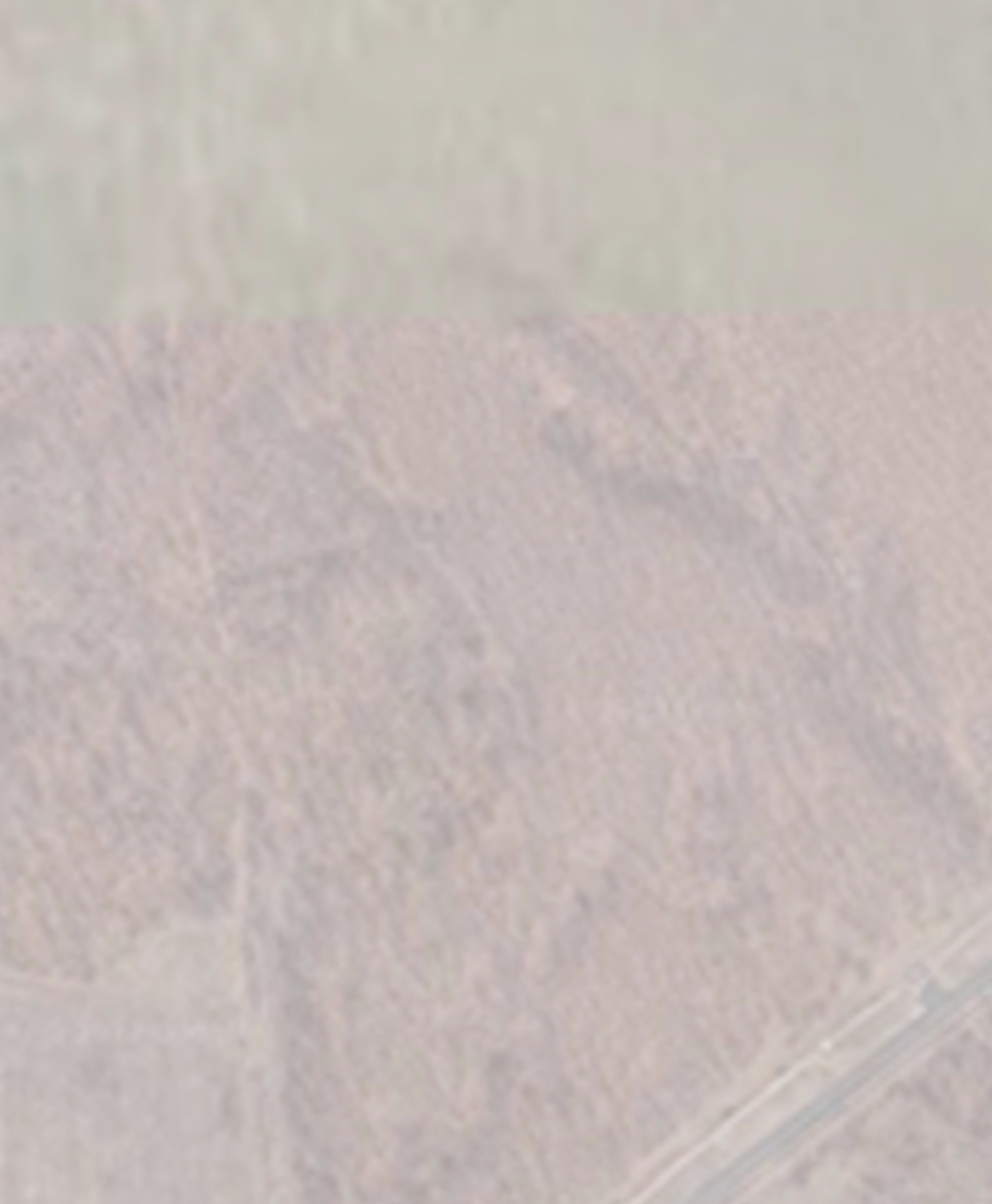 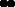 Формат: А2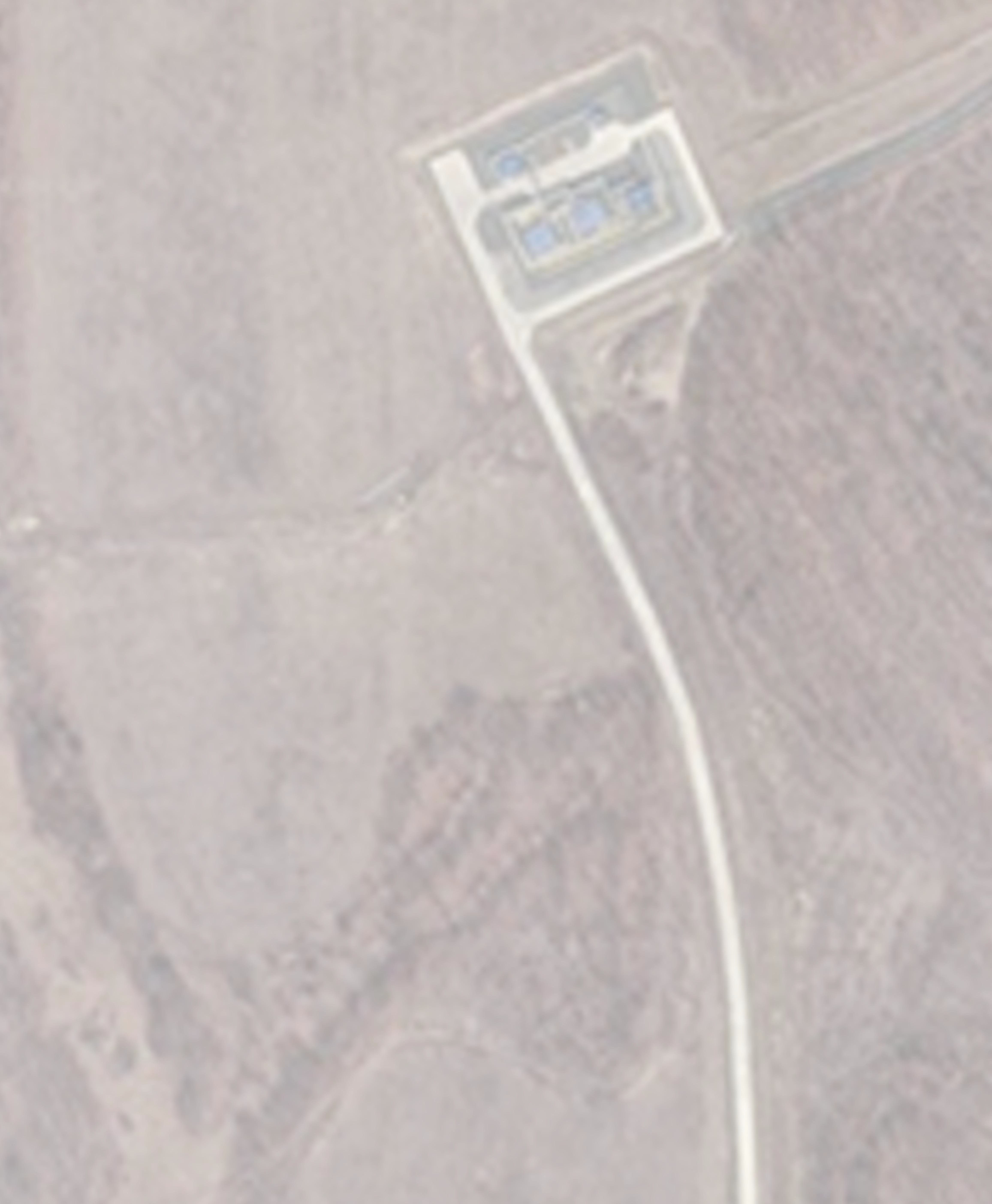 Формат: А2Сведения об объектеСведения об объектеСведения об объекте№ п/пХарактеристики объектаОписание характеристик1231Местоположение объектаПриморский край, Уссурийский городской округ2Площадь объекта +/- величина погрешности определения площади(Р+/- Дельта Р)53785 кв.м ± 62 кв.м3Иные характеристики объектаПубличный сервитут в отношении земель и (или) земельных участков в целях строительства и эксплуатации линейного объекта "Газопровод межпоселковый (лупинг) от ГРС Уссурийск до площадки "Некруглово" ТОР "Михайловский" Приморского края", предусмотренные пунктом 1 статьи 39.37 Земельного Кодекса Российской Федерации, сроком на 49 лет. Обладатель публичного сервитута:общество с ограниченной ответственностью «Газпром газификация» (ОГРН 1217800107744, ИНН7813655197, юридический и фактический адрес:194044, г. Санкт-Петербург, вн.тер.г.Муниципальный округ Сампсониевское, пр-ктБольшой Сампсониевский, д.60, литера А. Телефон:+7 (812) 613-33-00. Электронная почта: info@eoggazprom.ru)Сведения о местоположении границ объектаСведения о местоположении границ объектаСведения о местоположении границ объектаСведения о местоположении границ объектаСведения о местоположении границ объектаСведения о местоположении границ объекта1. Система координат М СК-25 , зо на 1 1. Система координат М СК-25 , зо на 1 1. Система координат М СК-25 , зо на 1 1. Система координат М СК-25 , зо на 1 1. Система координат М СК-25 , зо на 1 1. Система координат М СК-25 , зо на 1 2. Сведения о характерных точках границ объекта2. Сведения о характерных точках границ объекта2. Сведения о характерных точках границ объекта2. Сведения о характерных точках границ объекта2. Сведения о характерных точках границ объекта2. Сведения о характерных точках границ объектаОбозначение характерных точек границКоординаты, мКоординаты, мМетод определения координат характерной точкиСредняя квадратическая погрешность положения характерной точки (Мt), мОписание обозначения точки на местности (при наличии)Обозначение характерных точек границХYМетод определения координат характерной точкиСредняя квадратическая погрешность положения характерной точки (Мt), мОписание обозначения точки на местности (при наличии)1234561442705.641409447.60Аналитический метод0.10Закрепление отсутствует2442698.681409458.90Аналитический метод0.10Закрепление отсутствует3442618.621409507.91Аналитический метод0.10Закрепление отсутствует4442618.101409507.06Аналитический метод0.10Закрепление отсутствует5442583.231409528.41Аналитический метод0.10Закрепление отсутствует6442583.751409529.26Аналитический метод0.10Закрепление отсутствует7442334.461409681.86Аналитический метод0.10Закрепление отсутствует8441647.491410081.51Аналитический метод0.10Закрепление отсутствует9441647.211410081.04Аналитический метод0.10Закрепление отсутствует10441646.981410080.64Аналитический метод0.10Закрепление отсутствует11441282.641410292.61Аналитический метод0.10Закрепление отсутствует12440921.321410464.23Аналитический метод0.10Закрепление отсутствует13440807.561410517.80Аналитический метод0.10Закрепление отсутствует14440807.771410518.22Аналитический метод0.10Закрепление отсутствует15440807.991410518.71Аналитический метод0.10Закрепление отсутствует16440796.651410524.04Аналитический метод0.10Закрепление отсутствует17440796.231410523.14Аналитический метод0.10Закрепление отсутствует18440378.071410720.07Аналитический метод0.10Закрепление отсутствует19440335.761410738.73Аналитический метод0.10Закрепление отсутствует20440335.971410739.20Аналитический метод0.10Закрепление отсутствует21440336.161410739.65Аналитический метод0.10Закрепление отсутствует22439946.221410911.72Аналитический метод0.10Закрепление отсутствует23439896.961410936.54Аналитический метод0.10Закрепление отсутствует24439896.501410935.65Аналитический метод0.10Закрепление отсутствует25439839.821410964.24Аналитический метод0.10Закрепление отсутствует26439840.271410965.12Аналитический метод0.10Закрепление отсутствует27439739.311411016.00Аналитический метод0.10Закрепление отсутствует28439740.751411018.77Аналитический метод0.10Закрепление отсутствует29439735.431411021.55Аналитический метод0.10Закрепление отсутствует30439733.951411018.71Аналитический метод0.10Закрепление отсутствует31439733.031411019.17Аналитический метод0.10Закрепление отсутствует32439720.421411026.02Аналитический метод0.10Закрепление отсутствует33439365.461411218.66Аналитический метод0.10Закрепление отсутствует34439230.391411313.43Аналитический метод0.10Закрепление отсутствует35438703.941411575.13Аналитический метод0.10Закрепление отсутствует36438460.401411666.36Аналитический метод0.10Закрепление отсутствует37438439.091411671.76Аналитический метод0.10Закрепление отсутствует38438444.721411693.99Аналитический метод0.10Закрепление отсутствует39438443.761411694.22Аналитический метод0.10Закрепление отсутствует40438451.851411726.15Аналитический метод0.10Закрепление отсутствует41438452.821411725.90Аналитический метод0.10Закрепление отсутствует42438456.141411738.98Аналитический метод0.10Закрепление отсутствует43438457.861411745.77Аналитический метод0.10Закрепление отсутствует44438453.981411746.76Аналитический метод0.10Закрепление отсутствует45438456.101411755.15Аналитический метод0.10Закрепление отсутствует46438413.561411765.94Аналитический метод0.10Закрепление отсутствует47437856.801411883.92Аналитический метод0.10Закрепление отсутствует48437849.531411886.39Аналитический метод0.10Закрепление отсутствует49437696.171411938.32Аналитический метод0.10Закрепление отсутствует50437640.681411953.15Аналитический метод0.10Закрепление отсутствует51437446.831412004.96Аналитический метод0.10Закрепление отсутствует52437364.731411980.60Аналитический метод0.10Закрепление отсутствует53436694.941412082.63Аналитический метод0.10Закрепление отсутствует54436554.201412096.67Аналитический метод0.10Закрепление отсутствует55436297.881412102.86Аналитический метод0.10Закрепление отсутствует56436218.551412078.46Аналитический метод0.10Закрепление отсутствует57436218.841412077.51Аналитический метод0.10Закрепление отсутствует58436218.811412077.50Аналитический метод0.10Закрепление отсутствует59436195.241412070.25Аналитический метод0.10Закрепление отсутствует60436194.941412071.21Аналитический метод0.10Закрепление отсутствует61436172.071412064.17Аналитический метод0.10Закрепление отсутствует62436006.861412067.25Аналитический метод0.10Закрепление отсутствует63435850.911412070.16Аналитический метод0.10Закрепление отсутствует64435498.931412076.70Аналитический метод0.10Закрепление отсутствует65434584.761412054.28Аналитический метод0.10Закрепление отсутствует66434349.231412043.87Аналитический метод0.10Закрепление отсутствует67434338.871412043.78Аналитический метод0.10Закрепление отсутствует68434338.881412042.78Аналитический метод0.10Закрепление отсутствует69434202.221412041.66Аналитический метод0.10Закрепление отсутствует70434146.611411921.90Аналитический метод0.10Закрепление отсутствует71434078.221411953.65Аналитический метод0.10Закрепление отсутствует72434091.021411981.20Аналитический метод0.10Закрепление отсутствует73434087.401411982.88Аналитический метод0.10Закрепление отсутствует74434074.611411955.33Аналитический метод0.10Закрепление отсутствует75434065.531411959.54Аналитический метод0.10Закрепление отсутствует76434063.841411955.92Аналитический метод0.10Закрепление отсутствует77434148.551411916.58Аналитический метод0.10Закрепление отсутствует78434204.781412037.69Аналитический метод0.10Закрепление отсутствует79434338.911412038.78Аналитический метод0.10Закрепление отсутствует80434338.931412037.77Аналитический метод0.10Закрепление отсутствует81434349.391412037.87Аналитический метод0.10Закрепление отсутствует82434584.971412048.29Аналитический метод0.10Закрепление отсутствует83435498.951412070.71Аналитический метод0.10Закрепление отсутствует84436172.911412058.15Аналитический метод0.10Закрепление отсутствует85436196.701412065.46Аналитический метод0.10Закрепление отсутствует86436196.411412066.43Аналитический метод0.10Закрепление отсутствует87436219.981412073.68Аналитический метод0.10Закрепление отсутствует88436220.031412073.68Аналитический метод0.10Закрепление отсутствует89436220.311412072.73Аналитический метод0.10Закрепление отсутствует90436294.941412095.68Аналитический метод0.10Закрепление отсутствует91436298.711412096.84Аналитический метод0.10Закрепление отсутствует92436302.581412096.75Аналитический метод0.10Закрепление отсутствует93436553.831412090.68Аналитический метод0.10Закрепление отсутствует94436694.191412076.67Аналитический метод0.10Закрепление отсутствует95437365.161411974.47Аналитический метод0.10Закрепление отсутствует96437440.431411996.81Аналитический метод0.10Закрепление отсутствует97437446.911411998.74Аналитический метод0.10Закрепление отсутствует98437453.441411996.99Аналитический метод0.10Закрепление отсутствует99437694.431411932.58Аналитический метод0.10Закрепление отсутствует100437855.211411878.13Аналитический метод0.10Закрепление отсутствует101438412.211411760.09Аналитический метод0.10Закрепление отсутствует102438448.821411750.80Аналитический метод0.10Закрепление отсутствует103438444.631411734.32Аналитический метод0.10Закрепление отсутствует104438443.081411728.15Аналитический метод0.10Закрепление отсутствует105438444.041411727.91Аналитический метод0.10Закрепление отсутствует106438435.991411696.17Аналитический метод0.10Закрепление отсутствует107438435.021411696.42Аналитический метод0.10Закрепление отсутствует108438430.231411677.51Аналитический метод0.10Закрепление отсутствует109438430.061411676.83Аналитический метод0.10Закрепление отсутствует110438428.061411677.34Аналитический метод0.10Закрепление отсутствует111438424.091411661.09Аналитический метод0.10Закрепление отсутствует112438427.971411660.14Аналитический метод0.10Закрепление отсутствует113438429.871411667.90Аналитический метод0.10Закрепление отсутствует114438458.601411660.62Аналитический метод0.10Закрепление отсутствует115438701.531411569.63Аналитический метод0.10Закрепление отсутствует116439227.321411308.26Аналитический метод0.10Закрепление отсутствует117439362.301411213.56Аналитический метод0.10Закрепление отсутствует118439730.241411013.86Аналитический метод0.10Закрепление отсутствует119439730.661411013.64Аналитический метод0.10Закрепление отсутствует120439728.751411010.14Аналитический метод0.10Закрепление отсутствует121439734.861411007.07Аналитический метод0.10Закрепление отсутствует122439767.001410990.86Аналитический метод0.10Закрепление отсутствует123439767.641410991.66Аналитический метод0.10Закрепление отсутствует124439797.581410976.56Аналитический метод0.10Закрепление отсутствует125439796.891410975.80Аналитический метод0.10Закрепление отсутствует126439837.561410955.29Аналитический метод0.10Закрепление отсутствует127439837.731410956.33Аналитический метод0.10Закрепление отсутствует128439893.071410928.44Аналитический метод0.10Закрепление отсутствует129439894.411410931.12Аналитический метод0.10Закрепление отсутствует130439943.661410906.30Аналитический метод0.10Закрепление отсутствует131440333.741410734.17Аналитический метод0.10Закрепление отсутствует132440334.141410735.07Аналитический метод0.10Закрепление отсутствует133440376.391410716.44Аналитический метод0.10Закрепление отсутствует134440794.521410519.52Аналитический метод0.10Закрепление отсутствует135440794.101410518.61Аналитический метод0.10Закрепление отсутствует136440805.421410513.28Аналитический метод0.10Закрепление отсутствует137440805.861410514.18Аналитический метод0.10Закрепление отсутствует138440919.601410460.62Аналитический метод0.10Закрепление отсутствует139441280.771410289.07Аналитический метод0.10Закрепление отсутствует140441644.971410077.18Аналитический метод0.10Закрепление отсутствует141441644.471410076.33Аналитический метод0.10Закрепление отсутствует142442331.381409676.72Аналитический метод0.10Закрепление отсутствует143442580.611409524.15Аналитический метод0.10Закрепление отсутствует144442581.131409525.00Аналитический метод0.10Закрепление отсутствует145442616.021409503.64Аналитический метод0.10Закрепление отсутствует146442615.491409502.79Аналитический метод0.10Закрепление отсутствует1442705.641409447.60Аналитический метод0.10Закрепление отсутствует3. Сведения о характерных точках части (частей) границы объекта3. Сведения о характерных точках части (частей) границы объекта3. Сведения о характерных точках части (частей) границы объекта3. Сведения о характерных точках части (частей) границы объекта3. Сведения о характерных точках части (частей) границы объекта3. Сведения о характерных точках части (частей) границы объектаОбозначение характерных точек части границыКоординаты, мКоординаты, мМетод определения координат характерной точкиСредняя квадратическая погрешность положения характерной точки (Мt), мОписание обозначения точки на местности (при наличии)Обозначение характерных точек части границыХYМетод определения координат характерной точкиСредняя квадратическая погрешность положения характерной точки (Мt), мОписание обозначения точки на местности (при наличии)123456––––––Раздел 4Схема расположения границ публичного сервитутаПриморскийкрай1	Михайловский  муниципальный район Михайловское  сельское поселение23146	4145144	5614325:09:32090125:18:000000:37Приморскийкрай Уссурийский городской округ25:09:320901:18газопровод25:34:0167017142Линия сводки с листом 2Масштаб 1:1000	1234Используемые условные знаки и обозначения:	56 	- Местоположение инженерного сооружения (газопровод)	7Проектная граница публичного сервитута	89 	25:18:035201:137    - Кадастровый номер земельного участка по сведениям ЕГРН	10Граница земельных участков по сведениям ЕГРН	1125:34:016701	- Номер кадастрового квартала	12Граница  кадастрового квартала	131	- Характерная точка проектной границы публичного сервитута	14 	- Установленные границы административно-территориального образования	15Приморскийкрай	- Наименование субъекта РФ,	16Уссурийский городской округ    - Наименование муниципального образования	1718	Лист 119Раздел 4Раздел 4Раздел 4Раздел 4Раздел 4Раздел 4Раздел 4Схема расположения границ публичного сервитутаСхема расположения границ публичного сервитутаСхема расположения границ публичного сервитутаСхема расположения границ публичного сервитутаСхема расположения границ публичного сервитутаСхема расположения границ публичного сервитутаСхема расположения границ публичного сервитутаЛиния сводки с листом 125:34:016701газопроводПриморскийкрай Уссурийский городской округ25Линия сводки с листом 3Приморскийкрай Уссурийский городской округ25Линия сводки с листом 325:34:016701:18:000000:3725:34:016701:18:000000:37Используемые условные знаки и обозначения: 	- Местоположение инженерного сооружения (газопровод)Проектная граница публичного сервитута 	25:18:035201:137    - Кадастровый номер земельного участка по сведениям ЕГРНГраница земельных участков по сведениям ЕГРН25:34:016701	- Номер кадастрового кварталаГраница кадастрового квартала1	- Характерная точка проектной границы публичного сервитута 	- Установленные границы административно-территориального образованияПриморскийкрай	- Наименование субъекта РФ,Уссурийский городской округ    - Наименование муниципального образованияИспользуемые условные знаки и обозначения: 	- Местоположение инженерного сооружения (газопровод)Проектная граница публичного сервитута 	25:18:035201:137    - Кадастровый номер земельного участка по сведениям ЕГРНГраница земельных участков по сведениям ЕГРН25:34:016701	- Номер кадастрового кварталаГраница кадастрового квартала1	- Характерная точка проектной границы публичного сервитута 	- Установленные границы административно-территориального образованияПриморскийкрай	- Наименование субъекта РФ,Уссурийский городской округ    - Наименование муниципального образованияМасштаб 1:100012345678910111213141516171819Лист 2Раздел 4Схема расположения границ публичного сервитутаЛиния сводки с листом 225:34:016701Приморскийкрай Уссурийский городской округ89141	1014025:18:000000:37газопровод25:34:01670125:34:016701:181(2)Линия сводки с листом 4Масштаб 1:1000	1234Используемые условные знаки и обозначения:	56 	- Местоположение инженерного сооружения (газопровод)	7Проектная граница публичного сервитута	89 	25:18:035201:137    - Кадастровый номер земельного участка по сведениям ЕГРН	10Граница земельных участков по сведениям ЕГРН	1125:34:016701	- Номер кадастрового квартала	12Граница  кадастрового квартала	131	- Характерная точка проектной границы публичного сервитута	14 	- Установленные границы административно-территориального образования	15Приморскийкрай	- Наименование субъекта РФ,	16Уссурийский городской округ    - Наименование муниципального образования	1718	Лист 319Раздел 4Схема расположения границ публичного сервитутаЛиния сводки с листом 311139Приморскийкрай Уссурийский городской округ25:34:016701:181(1)25:18:000000:3725:34:016701газопровод25:34:01670112138Линия сводки с листом 5Масштаб 1:1000	1234Используемые условные знаки и обозначения:	56 	- Местоположение инженерного сооружения (газопровод)	7Проектная граница публичного сервитута	89 	25:18:035201:137    - Кадастровый номер земельного участка по сведениям ЕГРН	10Граница земельных участков по сведениям ЕГРН	1125:34:016701	- Номер кадастрового квартала	12Граница  кадастрового квартала	131	- Характерная точка проектной границы публичного сервитута	14 	- Установленные границы административно-территориального образования	15Приморскийкрай	- Наименование субъекта РФ,	16Уссурийский городской округ    - Наименование муниципального образования	1718	Лист 419Раздел 4Схема расположения границ публичного сервитутаЛиния сводки с листом 425:34:016701:3981314137	1513616135	17134Приморскийкрай Уссурийский городской округ25:18:000000:3725:34:016701газопровод25:34:016701:181(1)25:34:016701Линия сводки с листом 6Масштаб 1:1000	1234Используемые условные знаки и обозначения:	56 	- Местоположение инженерного сооружения (газопровод)	7Проектная граница публичного сервитута	89 	25:18:035201:137    - Кадастровый номер земельного участка по сведениям ЕГРН	10Граница земельных участков по сведениям ЕГРН	1125:34:016701	- Номер кадастрового квартала	12Граница  кадастрового квартала	131	- Характерная точка проектной границы публичного сервитута	14 	- Установленные границы административно-территориального образования	15Приморскийкрай	- Наименование субъекта РФ,	16Уссурийский городской округ    - Наименование муниципального образования	1718	Лист 519Раздел 4Схема расположения границ публичного сервитутаЛиния сводки с листом 5	133	1819  2021132131Приморскийкрай Уссурийский городской округ25:34:01670125:18:000000:3725:34:016601газопровод25:34:01660125:34:000000:7994(2)22130Линия сводки с листом 7Масштаб 1:1000	1Используемые условные знаки и обозначения:	23 	- Местоположение инженерного сооружения (газопровод)	4Проектная граница публичного сервитута	5625:18:035201:137	- Кадастровый номер земельного участка по сведениям ЕГРН	7Граница земельных участков по сведениям ЕГРН	825:34:016701	- Номер кадастрового квартала	9Граница  кадастрового квартала	101	- Характерная точка проектной границы публичного сервитута	11 	- Установленные границы административно-территориального образования	12Приморскийкрай	- Наименование субъекта РФ,	13Уссурийский городской округ    - Наименование муниципального образования	1415161718	Лист 619Раздел 4Схема расположения границ публичного сервитутаЛиния сводки с листом 6	23129	2412825127	26126125	25:34:01660112412312225:34:000000:7994(2)27  2829121	303112011911832Приморскийкрай Уссурийский городской округгазопровод25:34:016601Линия сводки с листом 8Масштаб 1:1000	1234Используемые условные знаки и обозначения:	56 	- Местоположение инженерного сооружения (газопровод)	7Проектная граница публичного сервитута	89 	25:18:035201:137    - Кадастровый номер земельного участка по сведениям ЕГРН	10Граница земельных участков по сведениям ЕГРН	1125:34:016701	- Номер кадастрового квартала	12Граница  кадастрового квартала	131	- Характерная точка проектной границы публичного сервитута	14 	- Установленные границы административно-территориального образования	15Приморскийкрай	- Наименование субъекта РФ,	16Уссурийский городской округ    - Наименование муниципального образования	1718	Лист 719Раздел 4Схема расположения границ публичного сервитутаЛиния сводки с листом 725:34:000000:7994(2)3311725:34:016601ПриморскийкрайУссурийский городской округ3411625:34:016601газопроводЛиния сводки с листом 9Масштаб 1:1000	1234Используемые условные знаки и обозначения:	56 	- Местоположение инженерного сооружения (газопровод)	7Проектная граница публичного сервитута	89 	25:18:035201:137    - Кадастровый номер земельного участка по сведениям ЕГРН	10Граница земельных участков по сведениям ЕГРН	1125:34:016701	- Номер кадастрового квартала	12Граница  кадастрового квартала	131	- Характерная точка проектной границы публичного сервитута	14 	- Установленные границы административно-территориального образования	15Приморскийкрай	- Наименование субъекта РФ,	16Уссурийский городской округ    - Наименование муниципального образования	1718	Лист 819Раздел 4Раздел 4Раздел 4Раздел 4Схема расположения границ публичного сервитутаСхема расположения границ публичного сервитутаСхема расположения границ публичного сервитутаСхема расположения границ публичного сервитутаЛиния сводки с листом 8Приморскийкрай Уссурийский городской округ25:34:01660135115Линия сводки с листом 1025:34:000000:7994(2)25:34:016601газопровод25:34:000000:7994(2)25:34:016601газопроводИспользуемые условные знаки и обозначения: 	- Местоположение инженерного сооружения (газопровод)Проектная граница публичного сервитута 	25:18:035201:137    - Кадастровый номер земельного участка по сведениям ЕГРНГраница земельных участков по сведениям ЕГРН25:34:016701	- Номер кадастрового кварталаГраница кадастрового квартала1	- Характерная точка проектной границы публичного сервитута 	- Установленные границы административно-территориального образованияПриморскийкрай	- Наименование субъекта РФ,Уссурийский городской округ    - Наименование муниципального образованияМасштаб 1:100012345678910111213141516171819Лист 9Раздел 4Схема расположения границ публичного сервитутаЛиния сводки с листом 936	43114	42	4541	44403839	10237	105   104  103106113	107112	108109111	11046101Приморскийкрай Уссурийский городской округ25:34:000000:7994(2)25:34:01660125:34:016601газопроводЛиния сводки с листом 11Масштаб 1:1000	1234Используемые условные знаки и обозначения:	56 	- Местоположение инженерного сооружения (газопровод)	7Проектная граница публичного сервитута	8925:18:035201:137	- Кадастровый номер земельного участка по сведениям ЕГРН	10Граница земельных участков по сведениям ЕГРН	1125:34:016701	- Номер кадастрового квартала	12Граница  кадастрового квартала	131	- Характерная точка проектной границы публичного сервитута	14 	- Установленные границы административно-территориального образования	15Приморскийкрай	- Наименование субъекта РФ,	16Уссурийский городской округ    - Наименование муниципального образования	1718	Лист 1019Раздел 4Раздел 4Раздел 4Раздел 4Раздел 4Раздел 4Схема расположения границ публичного сервитутаСхема расположения границ публичного сервитутаСхема расположения границ публичного сервитутаСхема расположения границ публичного сервитутаСхема расположения границ публичного сервитутаСхема расположения границ публичного сервитутаЛиния сводки с листом 10471004825:34:01660125:34:000000:7994Линия сводки с листом 12газопровод499950Приморскийкрай Уссурийский городской округ25:34:016601Приморскийкрай Уссурийский городской округ25:34:016601Приморскийкрай Уссурийский городской округ25:34:016601Используемые условные знаки и обозначения: 	- Местоположение инженерного сооружения (газопровод)Проектная граница публичного сервитута25:18:035201:137	- Кадастровый номер земельного участка по сведениям ЕГРНГраница земельных участков по сведениям ЕГРН25:34:016701	- Номер кадастрового кварталаГраница кадастрового квартала1	- Характерная точка проектной границы публичного сервитута 	- Установленные границы административно-территориального образованияПриморскийкрай	- Наименование субъекта РФ,Уссурийский городской округ    - Наименование муниципального образованияМасштаб 1:100012345678910111213141516171819Лист 11Раздел 4Схема расположения границ публичного сервитутаЛиния сводки с листом 119897	5196Приморскийкрай Уссурийский городской округ95	5225:34:016601газопровод25:34:016601Линия сводки с листом 13Масштаб 1:1000	1234Используемые условные знаки и обозначения:	56 	- Местоположение инженерного сооружения (газопровод)	7Проектная граница публичного сервитута	8925:18:035201:137	- Кадастровый номер земельного участка по сведениям ЕГРН	10Граница земельных участков по сведениям ЕГРН	1125:34:016701	- Номер кадастрового квартала	12Граница  кадастрового квартала	131	- Характерная точка проектной границы публичного сервитута	14 	- Установленные границы административно-территориального образования	15Приморскийкрай	- Наименование субъекта РФ,	16Уссурийский городской округ    - Наименование муниципального образования	1718	Лист 1219Раздел 4Раздел 4Раздел 4Раздел 4Раздел 4Схема расположения границ публичного сервитутаСхема расположения границ публичного сервитутаСхема расположения границ публичного сервитутаСхема расположения границ публичного сервитутаСхема расположения границ публичного сервитутаЛиния сводки с листом 1225:34:01660125:34:000000:7994Линия сводки с листом 1494Приморскийкрай Уссурийский городской округ25:34:016601газопровод53Приморскийкрай Уссурийский городской округ25:34:016601газопровод53Используемые условные знаки и обозначения: 	- Местоположение инженерного сооружения (газопровод)Проектная граница публичного сервитута 	25:18:035201:137    - Кадастровый номер земельного участка по сведениям ЕГРНГраница земельных участков по сведениям ЕГРН25:34:016701	- Номер кадастрового кварталаГраница кадастрового квартала1	- Характерная точка проектной границы публичного сервитута 	- Установленные границы административно-территориального образованияПриморскийкрай	- Наименование субъекта РФ,Уссурийский городской округ    - Наименование муниципального образованияМасштаб 1:100012345678910111213141516171819Лист 13Раздел 4Схема расположения границ публичного сервитутаЛиния сводки с листом 1393	54	25:34:016601Приморскийкрай Уссурийский городской округгазопровод9291	5525:34:016601	9089	 88	5687	575886	59856084	61Линия сводки с листом 15Масштаб 1:1000	1234Используемые условные знаки и обозначения:	56 	- Местоположение инженерного сооружения (газопровод)	7Проектная граница публичного сервитута	89 	25:18:035201:137    - Кадастровый номер земельного участка по сведениям ЕГРН	10Граница земельных участков по сведениям ЕГРН	1125:34:016701	- Номер кадастрового квартала	12Граница  кадастрового квартала	131	- Характерная точка проектной границы публичного сервитута	14 	- Установленные границы административно-территориального образования	15Приморскийкрай	- Наименование субъекта РФ,	16Уссурийский городской округ    - Наименование муниципального образования	1718	Лист 1419Раздел 4Схема расположения границ публичного сервитутаЛиния сводки с листом 146225:34:016601Приморскийкрай Уссурийский городской округгазопровод25:34:01660163:000000:799425:18:035303Линия сводки с листом 16Масштаб 1:1000	1234Используемые условные знаки и обозначения:	56 	- Местоположение инженерного сооружения (газопровод)	7Проектная граница публичного сервитута	89 	25:18:035201:137    - Кадастровый номер земельного участка по сведениям ЕГРН	10Граница земельных участков по сведениям ЕГРН	1125:34:016701	- Номер кадастрового квартала	12Граница  кадастрового квартала	131	- Характерная точка проектной границы публичного сервитута	14 	- Установленные границы административно-территориального образования	15Приморскийкрай	- Наименование субъекта РФ,	16Уссурийский городской округ    - Наименование муниципального образования	1718	Лист 1519Раздел 4Раздел 4Раздел 4Раздел 4Раздел 4Раздел 4Схема расположения границ публичного сервитутаСхема расположения границ публичного сервитутаСхема расположения границ публичного сервитутаСхема расположения границ публичного сервитутаСхема расположения границ публичного сервитутаСхема расположения границ публичного сервитута83	64газопровод25:18:035201Линия сводки с листом 1525:18:035303Приморскийкрай Уссурийский городской округ25:18:035201Линия сводки с листом 17Линия сводки с листом 1525:18:035303Приморскийкрай Уссурийский городской округ25:18:035201Линия сводки с листом 17Линия сводки с листом 1525:18:035303Приморскийкрай Уссурийский городской округ25:18:035201Линия сводки с листом 17Линия сводки с листом 1525:18:035303Приморскийкрай Уссурийский городской округ25:18:035201Линия сводки с листом 17Линия сводки с листом 1525:18:035303Приморскийкрай Уссурийский городской округ25:18:035201Линия сводки с листом 17Используемые условные знаки и обозначения: 	- Местоположение инженерного сооружения (газопровод)Проектная граница публичного сервитута 	25:18:035201:137    - Кадастровый номер земельного участка по сведениям ЕГРНГраница земельных участков по сведениям ЕГРН25:34:016701	- Номер кадастрового кварталаГраница кадастрового квартала1	- Характерная точка проектной границы публичного сервитута 	- Установленные границы административно-территориального образованияПриморскийкрай	- Наименование субъекта РФ,Уссурийский городской округ    - Наименование муниципального образованияМасштаб 1:100012345678910111213141516171819Лист 16Раздел 4Схема расположения границ публичного сервитутаЛиния сводки с листом 1625:18:035201Приморскийкрай Уссурийский городской округгазопровод25:18:035201Линия сводки с листом 18Масштаб 1:1000	1234Используемые условные знаки и обозначения:	56 	- Местоположение инженерного сооружения (газопровод)	7Проектная граница публичного сервитута	8925:18:035201:137	- Кадастровый номер земельного участка по сведениям ЕГРН	10Граница земельных участков по сведениям ЕГРН	1125:34:016701	- Номер кадастрового квартала	12Граница  кадастрового квартала	131	- Характерная точка проектной границы публичного сервитута	14 	- Установленные границы административно-территориального образования	15Приморскийкрай	- Наименование субъекта РФ,	16Уссурийский городской округ    - Наименование муниципального образования	1718	Лист 1719Раздел 4Раздел 4Раздел 4Раздел 4Схема расположения границ публичного сервитутаСхема расположения границ публичного сервитутаСхема расположения границ публичного сервитутаСхема расположения границ публичного сервитута82	6525:18:035201газопровод81	6680	6779	6825:18:035201:155(1)7869	Линия сводки с листом 19Линия сводки с листом 17Приморскийкрай Уссурийский городской округ25:18:035201Линия сводки с листом 17Приморскийкрай Уссурийский городской округ25:18:035201Используемые условные знаки и обозначения: 	- Местоположение инженерного сооружения (газопровод)Проектная граница публичного сервитута25:18:035201:137	- Кадастровый номер земельного участка по сведениям ЕГРНГраница земельных участков по сведениям ЕГРН25:34:016701	- Номер кадастрового кварталаГраница кадастрового квартала1	- Характерная точка проектной границы публичного сервитута 	- Установленные границы административно-территориального образованияПриморскийкрай	- Наименование субъекта РФ,Уссурийский городской округ    - Наименование муниципального образованияМасштаб 1:100012345678910111213141516171819Лист 18Раздел 4Схема расположения границ публичного сервитутаЛиния сводки с листом 18газопровод25:18:035201:155(1)777025:18:035201:137727371ПриморскийкрайУссурийский городской округ	74757625:18:035201Масштаб 1:1000	1234Используемые условные знаки и обозначения:	56 	- Местоположение инженерного сооружения (газопровод)	7Проектная граница публичного сервитута	89 	25:18:035201:137    - Кадастровый номер земельного участка по сведениям ЕГРН	10Граница земельных участков по сведениям ЕГРН	1125:34:016701	- Номер кадастрового квартала	12Граница  кадастрового квартала	131	- Характерная точка проектной границы публичного сервитута	14 	- Установленные границы административно-территориального образования	15Приморскийкрай	- Наименование субъекта РФ,	16Уссурийский городской округ    - Наименование муниципального образования	1718	Лист 1919